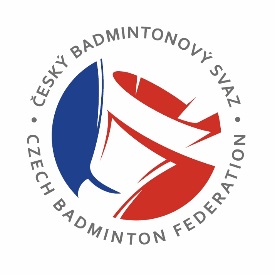 Přihláška k registraci podaná klubem/oddílemV případě jiné státní příslušnosti než české tuto skutečnost výslovně uveďte do sloupce „rodné číslo“. 
* Prohlášení zákonného zástupce u osoby mladší 18 let: „Souhlasím s hráčskou registrací uvedeného žadatele u ČBaS a přejímám na sebe veškerou zodpovědnost z toho plynoucí.“Vyslovuji souhlas se zpracováním a evidencí osobních údajů podle zákona č. 101/2000 Sb. a souhlas s využitím rodného čísla podle zákona č. 133/2000 Sb.:Souhlasím s tím, aby TJ/SK zpracovávala a evidovala mé osobní údaje poskytnuté jí v souvislosti s mým členstvím a činností v TJ/SK. Tento souhlas se výslovně vztahuje i na moje rodné číslo.Dále souhlasím s tím, že TJ/SK je oprávněna poskytovat uvedené osobní údaje, včetně rodného čísla, do centrální evidence ČBaS a současně příslušnému regionálnímu sdružení ČUS a následně VV ČUS k vedení evidence členské základny v ČUS dle směrnic ČUS a k identifikaci sportovce při soutěžích.Osobní údaje, včetně rodného čísla, je TJ/SK oprávněna zpracovávat a evidovat i po ukončení mého členství v TJ/SK.Souhlasím s tím, že osobní údaje ve formátu jméno, příjmení a datum narození budou uveřejněny v elektronické databázi na webových stránkách ČBaS.Prohlašuji, že jsem byl/a řádně informován/a o všech skutečnostech dle ustanovení §11 zákona č. 101/2000 Sb.Jméno, příjmení, titulDatumnarozeníRodné čísloBydliště(ulice, č. p., město, PSČ)Státní příslušnostKontakt(e-mail a telefon)Podpis*Oddíl/klubZa oddíl/klub                       (podpis a razítko)